Numer postępowania: IP.271.2.4.2021Zamawiający:Gmina Trzebielul. Żarska 4168-212 TrzebielSPECYFIKACJAWARUNKÓW ZAMÓWIENIAPrzedmiot zamówienia:ODBIÓR I TRANSPORT  ODPADÓW KOMUNALNYCH OD WŁAŚCICIELI NIERUCHOMOŚCI ZAMIESZKAŁYCH Z TERENU GMINY TRZEBIELZatwierdził:Wójt Gminy Trzebiel/-/ Tomasz SokołowskiTrzebiel, dnia 05.11.2021 r.Specyfikacja Warunków zamówienia zwana dalej „SWZ” lub specyfikacją zawiera:I Instrukcję dla WykonawcówII Formularz dotyczący Oferty, formularze dotyczące wykazania braków podstaw do wykluczenia Wykonawcy oraz spełniania przez Wykonawcę warunków udziału w postępowaniuIII Opis przedmiotu zamówienia IV Projekt umowy w sprawie zamówienia publicznego wraz z załącznikamiV Regulamin utrzymania porządku i czystości w Gminie Trzebiel ze zmianamiI Instrukcję dla Wykonawców1 ZAMAWIAJĄCY Gmina Trzebielul. Żarska 4168-212 Trzebiel numer telefonu: 68 375 68 22adres poczty elektronicznej: gmina@trzebiel.plskrzynka EPUAP 331tb6tmt4/SkrytkaESPNIP: 928 207 80 63godziny pracy zamawiającego: poniedziałek -piątek od 7:00-15:002 STRONA INTERNETOWA PROWADZONEGO POSTĘPOWANIAIlekroć w Specyfikacji Warunków Zamówienia lub przepisach o zamówieniach publicznych mowa jest o stronie internetowej prowadzonego postępowania należy przez to rozumieć stronę internetową zamawiającego: https://bip.trzebiel.pl/ ( zakładka „zamówienia publiczne”).Zmiany i wyjaśnienia SWZ oraz inne dokumenty zamówienia bezpośrednio związane z postępowanie o udzielenie zamówienia dostępne będą na tej stronie internetowej.3 TRYB UDZIELENIA ZAMÓWIENIA 3.1 Postępowanie o udzielenie zamówienia prowadzone jest w trybie podstawowym przewidzianym w art. 275 pkt 1 ustawy z dnia 11 września 2019 r. Prawo zamówień publicznych ( Dz. U. z 2019 r. poz. 2019 ze zm.) zwanej dalej ustawą Pzp.3.2. Zamawiający wybierze najkorzystniejszą ofertę bez negocjacji.3.3 Szacunkowa wartość przedmiotu zamówienia nie przekracza progów unijnych o jakich mowa w art. 3 ustawy Pzp.  4 OPIS PRZEDMIOTU ZAMÓWIENIA4.1 Przedmiotem niniejszego zamówienia jest przedmiotem zamówienia jest odbiór i transport odpadów komunalnych bezpośrednio z nieruchomości zamieszkałych położonych na terenie Gminy Trzebiel wraz z zabezpieczeniem worków do selektywnej zbiórki. Szczegółowy opis przedmiotu zamówienia oraz ogólną charakterystykę Gminy w kontekście odbioru odpadów komunalnych zawiera Załącznik nr  III do SWZ.4.2 CPV ( Wspólny słownik zamówień)      90511000-2 usługi wywozu odpadów                                                                      90512000-9 usługi transportu odpadów                                                                      90533000-2 usługi gospodarki odpadami5 WIZJA LOKALNA Zamawiający nie przewiduje przeprowadzenia wizji lokalnej.6 INFORMACJE DOTYCZĄCE OFERT WARIANTOWYCHZamawiający nie dopuszcza możliwości złożenia oferty wariantowej.7  OPIS CZĘŚCI ZAMÓWIENIA7.1 Zamawiający nie dopuszcza możliwości składania oferty częściowej. 7.2 Powody nie dokonania podziału zamówienia na części ( art. 91 ust. 2 pzp): Usługa odbioru odpadów komunalnych z terenu gminy Trzebiel ma charakter jednorodny, w jej skład nie wchodzą usługi, które można wyodrębnić i objąć przedmiotem odrębnego postępowania. Dokonanie podziału w ramach jednorodnej usługi doprowadziłoby do zwiększenia kosztów wykonania zamówienia, jak i utrudniłoby jego koordynację.  8 PRZEDMIOTOWE ŚRODKI DOWODOWE Zamawiający nie wymaga złożenia przedmiotowych środków dowodowych.9 TERMIN WYKONANIA ZAMÓWIENIATermin wykonania zamówienia 12 miesięcy licząc od 01.01.2022 r.10 PROJEKTOWANE POSTANOWIENIA UMOWYProjektowanie postanowienia umowy w sprawie zamówienia publicznego zawiera wzór umowy, który stanowi załącznik do niniejszej specyfikacji warunków zamówienia (SWZ).11 INFORMACJE O ŚRODKACH KOMUNIKACJI ELEKTRONICZNEJ, PRZY UŻYCIU KTÓRYCH ZAMAWIAJĄCY BĘDZIE KOMUNIKOWAŁ SIĘ Z WYKONAWCAMI, ORAZ INFORMACJE O WYMAGANAIACH TECHNICZNYCH I ORGANIZACYJNYCH SPORZĄDZANIA, WYSYŁANIA I ODBIERANIA KORESPONDENCJI ELEKTRONICZNIE 11.1.	Informacje ogólne:1) postępowanie prowadzone jest w języku polskim;2) w postępowaniu o udzielenie zamówienia komunikacja między Zamawiającym a Wykonawcami  odbywa się przy użyciu miniPortalu, który dostępny jest pod adresem https://miniportal.uzp.gov.pl, ePUAP-u dostępnego po adresem https://epuap.gov.pl/wps/portal; 3) w postępowaniu Zamawiający dopuszcza również komunikację między Zamawiającym,  a Wykonawcami za pomocą poczty elektronicznej. Zamawiający wyznacza do kontaktu z Wykonawcami: Pani Monika Delejowska e-mail: zamowienia@trzebiel.pl4) Wykonawca zamierzający wziąć udział w postępowaniu o udzielenie zamówienia publicznego, musi posiadać konto na ePUAP. Wykonawca posiadający konto na ePUAP ma dostęp do następujących formularzy: „Formularz do złożenia, zmiany, wycofania oferty lub wniosku” oraz „Formularza do komunikacji”;5) wymagania techniczne i organizacyjne wysyłania i odbierania dokumentów elektronicznych, elektronicznych kopii dokumentów i oświadczeń oraz informacji przekazywanych przy ich użyciu opisane zostały w Regulaminie korzystania z miniPortalu oraz Warunkach korzystania z elektronicznej platformy usług administracji publicznej (ePUAP);6) Zamawiający dopuszcza przesyłanie danych w formatach dopuszczonych odpowiednimi przepisami prawa tj. m.in.: .doc, .docx, .txt, .xls, .xlsx, .ppt, .csv, .pdf, .jpg,.png, .tif, .dwg, .zip, przy czym Zamawiający zaleca wykorzystywanie plików w formacie .pdf. Maksymalny rozmiar plików przesyłanych za pośrednictwem dedykowanych formularzy: „Formularz złożenia, zmiany, wycofania oferty lub wniosku” i „Formularz  do komunikacji” wynosi 150MB;7) za datę przekazania oferty, wniosków, zawiadomień, dokumentów elektronicznych, oświadczeń lub elektronicznych kopii dokumentów lub oświadczeń oraz innych informacji, przekazanych w sposób o którym mowa w pkt. 2 przyjmuje się datę ich przekazania na ePUAP;8) dane postępowania można wyszukać również na liście wszystkich postępowań na miniPortalu klikając wcześniej opcję „Dla Wykonawców” lub ze strony głównej z zakładki Postępowania;9) zalecenia Zamawiającego odnośnie kwalifikowanego podpisu elektronicznego:- dla dokumentów w formacie „PDF” zaleca się podpis formatem PAdES,- dokumenty w formacie innym niż „PDF” zaleca się podpisywać formatem XAdES;10)  w przypadku przekazywania w postępowaniu dokumentu elektronicznego w formacie poddającym dane kompresji, opatrzenie pliku zawierającego skompresowane dokumenty kwalifikowanym podpisem elektronicznym, podpisem  zaufanym lub podpisem osobistym jest równoznaczne z opatrzeniem wszystkich dokumentów zawartych w tym pliku podpisem kwalifikowanym, podpisem zaufanym lub podpisem osobistym.11.2.	Złożenie oferty 1) Wykonawca składa ofertę za  pośrednictwem Formularza do złożenia, zmiany, wycofania oferty lub wniosku dostępnego na ePUAP i udostępnionego również na miniPortalu. Adres skrzynki  ePUAP Zamawiającego do złożenia oferty: 331tb6tmt4/SkrytkaESP. Funkcjonalność do zaszyfrowania oferty przez Wykonawcę jest dostępna dla Wykonawców na miniPortalu, w szczegółach danego postępowania; 2) oferta powinna być sporządzona w języku polskim. W formularzu oferty Wykonawca zobowiązany jest podać adres skrzynki ePUAP oraz adres e-mail, na których prowadzona będzie korespondencja związana z postępowaniem;3) ofertę składa się, pod rygorem nieważności, w formie elektronicznej lub w postaci elektronicznej opatrzonej podpisem zaufanym lub podpisem osobistym;4) sposób złożenia oferty, w tym zaszyfrowania oferty opisany został w „Instrukcji użytkownika”, dostępnej na stronie: https://miniportal.uzp.gov.pl/. W celu prawidłowego złożenia oferty, wykonawcy powinni posługiwać się 32 znakowym identyfikatorem postępowania z miniPortalu. W sytuacji, w której Wykonawca składając ofertę przez miniPortal, wprowadzi w formularzu inny identyfikator postępowania niż wskazany w miniPortalu, oferta taka nie będzie widoczna na liście złożonych ofert i nie będzie możliwości na jej odszyfrowanie.5) jeżeli dokumenty elektroniczne, przekazywane przy użyciu środków komunikacji elektronicznej, zawierają informacje stanowiące tajemnicę przedsiębiorstwa w rozumieniu przepisów ustawy z dnia 16 kwietnia 1993 r. o zwalczaniu nieuczciwej konkurencji (Dz. U. z 2020 r. poz. 1913), wykonawca, w celu utrzymania w poufności tych informacji, przekazuje je w wydzielonym i odpowiednio oznaczonym pliku, wraz z jednoczesnym zaznaczeniem polecenia „Załącznik stanowiący tajemnicę przedsiębiorstwa” a następnie wraz z plikami stanowiącymi jawną część należy ten plik zaszyfrować;6) zmiana lub wycofanie oferty następuje za pośrednictwem „Formularza do złożenia, zmiany, wycofania oferty lub wniosku” dostępnego na ePUAP i udostępnionego również na miniPortalu. Sposób wycofania lub zmiany oferty został opisany w „Instrukcji użytkownika” dostępnej na miniPortalu.11.3.	Sposób komunikowania się Zamawiającego z Wykonawcami (nie dotyczy składania ofert) 1) w postępowaniu o udzielenie zamówienia komunikacja pomiędzy Zamawiającym, a Wykonawcami w szczególności składanie oświadczeń, wniosków (innych niż wskazanych w pkt 11.2), zawiadomień oraz przekazywanie informacji odbywa się elektronicznie za pośrednictwem dedykowanego formularza: „Formularz do komunikacji” dostępnego na ePUAP oraz udostępnionego przez miniPortal;2) Zamawiający może również komunikować się z Wykonawcami za pomocą poczty elektronicznej, email: zamowienia@trzebiel.pl ;3) dokumenty elektroniczne, składane są przez Wykonawcę za  pośrednictwem Formularza do komunikacji jako załączniki. Zamawiający dopuszcza również możliwość składania dokumentów elektronicznych  za pomocą poczty elektronicznej, na wskazany w pkt 2 adres email. Sposób sporządzenia dokumentów elektronicznych musi być zgodny z wymaganiami określonymi w rozporządzeniu Prezesa Rady Ministrów z dnia 30 grudnia 2020 r. w sprawie sposobu sporządzania i przekazywania informacji oraz wymagań technicznych dla dokumentów elektronicznych oraz środków komunikacji elektronicznej w postępowaniu o udzielenie zamówienia publicznego lub konkursie (Dz. U. z 2020 poz. 2452) oraz rozporządzeniu Ministra Rozwoju, Pracy i Technologii z dnia 23 grudnia 2020 r. w sprawie podmiotowych środków dowodowych oraz innych dokumentów lub oświadczeń, jakich może żądać zamawiający od wykonawcy (Dz. U. z 2020 poz. 2415).12 TERMIN ZWIĄZANIA Z OFERTĄ12. 1. Wykonawca jest związany ofertą do upływu terminu określonego datą w dokumentach zamówienia, jednak nie dłużej niż 30 dni, od dnia upływu terminu składania ofert, przy czym pierwszym dniem terminu związania ofertą jest dzień, w którym upływa termin składania ofert tj. do dnia  14.12.2021 r.12.2. W przypadku gdy wybór najkorzystniejszej oferty nie nastąpi przed upływem terminu związania z ofertą określonego w dokumentach zamówienia, zamawiający przed upływem terminu związania z ofertą określonego w dokumentach zamówienia, zwraca się jednokrotnie do wykonawców o wyrażeni zgody na przedłużenie tego terminu o wskazany przez niego okres, nie dłuższy niż 30 dni.12.3. Przedłużenie terminu związania z ofertą o którym wyżej mowa, wymaga złożenia przez wykonawcę pisemnego oświadczenia o wyrażenie zgody na przedłużenie terminu związania z ofertą.13 OPIS SPOSOBU PRZYGOTOWANIA OFERTY   13.1 Wykonawca może złożyć tylko jedną ofertę. Wykonawca występujący wspólnie z innym wykonawcą, nie może składać oferty jako samodzielny wykonawca lub występować  wspólnie z jakimkolwiek innym wykonawcą w postępowaniu.13.2 Do oferty należy dołączyć wszystkie wymagane SWZ dokumenty.13.3 Oferta składana elektronicznie musi zostać podpisana elektronicznym podpisem kwalifikowanym, podpisem zaufanym lub podpisem osobistym.    13.4 Oświadczenie, o którym mowa w art. 125 ust. 1 sporządza się pod rygorem nieważności, w postaci lub formie elektronicznej i opatruje się odpowiednio podpisem elektronicznym, podpisem zaufanym lub podpisem osobistym.13.5 Zgodnie z art. 18 ust.3 ustawy Pzp, nie ujawnia się informacji stanowiących tajemnicę przedsiębiorstwa, w rozumieniu przepisów o zwalczaniu nieuczciwej konkurencji. Jeżeli wykonawca, nie    później niż w terminie składania ofert, w sposób niebudzący wątpliwości zastrzegł, że nie mogą być one udostępnione oraz wykazał, załączając stosowne wyjaśnienia, iż zastrzeżone informacje stanowią tajemnicę przedsiębiorstwa. 13.6 Ceny oferty muszą zawierać wszystkie koszty, jakie musi ponieść wykonawca, aby zrealizować zamówienie z najwyższą starannością.13.7 Dokumenty i oświadczenia składane przez wykonawcę powinny być w języku polskim. W przypadku załączenia dokumentów sporządzony w innym języku, wykonawca zobowiązany jest załączyć tłumaczenie na język polski.13.8 Oferta oraz pozostałe oświadczenia i dokumenty, dla których zamawiający określił wzory w formie formularzy, powinny być sporządzone zgodnie z tymi wzorami, co do ich treści.14 SPOSÓB ORAZ TERMIN SKŁADANIA OFERT14.1 Ofertę wraz z załącznikami należy przygotować oraz złożyć zgodnie z wytycznymi opisanymi w rozdziale 13 SWZ.14.2 Do oferty należy dołączyć wszystkie wymagane SWZ dokumenty.14.3 Ofertę należy złożyć w terminie: do dnia 15.11.2021 do godz. 10:00 za pośrednictwem Formularza do złożenia oferty dostępnego na ePUAP i udostępnionego również na miniPortalu na adres skrzynki ePUAP: skrzynka EPUAP: 331tb6tmt4/SkrytkaESP.14.4 Oferta może być złożona tylko do upływu terminu składania ofert.14.5 O ważności oferty decyduje dokładny czas generowany według czasu lokalnego serwera synchronizowanego zegarem Głównego Urzędu Miar.14.6 Do upływu terminu składania ofert wykonawca może wycofać ofertę.14.7 Zamawiający odrzuca ofertę jeżeli została złożona po terminie składania ofert.14.8 Wykonawca nie może skutecznie wycofać oferty, ani wprowadzić zmian w treści oferty po upływie terminu składania ofert.15 TERMIN OTWARCIA OFERT15.1 Otwarcie ofert następuje niezwłocznie po upływie terminu składania ofert, nie później niż następnego dnia po dniu, w którym upłynął termin składania ofert tj. 15.11.2021 godz. 10:30.15.2 Jeżeli otwarcie ofert następuje przy użyciu systemu teleinformatycznego, w przypadku awarii tego systemu, która powoduje brak możliwości otwarcia ofert w terminie określonym przez zamawiającego, otwarcie ofert następuje niezwłocznie po usunięciu awarii. 15.3 Zamawiający poinformuje o zmianie terminu otwarcia ofert na stronie internetowej prowadzonego postępowania.15.4 Zamawiający, najpóźniej przed otwarciem ofert, udostępnia na stronie prowadzonego postępowania informację o kwocie, jaką zamierza przeznaczyć na sfinansowanie zamówienia.15.5 Zamawiający, niezwłocznie po otwarciu ofert, udostępnia na stronie internetowej prowadzonego postępowania, informację o:1) nazwach, albo imionach i nazwiskach oraz siedzibach lub miejscach prowadzonej działalności gospodarczej lub miejscach zamieszkania wykonawców, których oferty zostały otwarte;2) cenach lub kosztach zawartych w ofertach.15.6 Zgodnie z Ustawą Prawo Zamówień Publicznych Zamawiający nie ma obowiązku przeprowadzenia jawnej sesji otwarcia ofert w sposób jawny z udziałem Wykonawców lub transmitowania sesji otwarcia ofert za pośrednictwem elektronicznych narzędzi do przekazu wideo on-line, a jedynie ma takie prawo. 16 WADIUM16.1 Zamawiający nie wymaga wniesienia wadium.17   KRYTERIA OCENY OFERT  17.1 Przy wyborze oferty Zamawiający kierował się będzie następującymi kryteriami i ich wagami: - cena (koszt) – sposób oceny: minimalizacja, waga: 60%, - dodatkowy system odbioru odpadów selektywnych, waga: 20% - aspekty środowiskowe i społeczne - waga 20 %17.2.	Zamawiający oceni i porówna jedynie te oferty, które zostaną złożone przez wykonawców niewykluczonych z postępowania i których oferty nie zostaną odrzucone.17.3.	Za ofertę najkorzystniejszą zostanie uznana oferta, która w sumie uzyska największą liczbę punktów.17.4. Zamawiający przy wyborze najkorzystniejszej oferty będzie się posługiwał następującym wzorem:Won = An x 0,6 + Bn x 0,2 + Cn x 0,2Won – wskaźnik oceny ofertyOferty będą punktowane w następujący sposób:Kryterium An – cena (najniższa cena otrzymuje 100 pkt).Pozostałe wyliczone zostaną wg wzoru:                                                  oferta z najniższą cenąilość punktów oferty badanej = -------------------------------   x 100                                                   cena oferty rozpatrywanejKryterium Bn – dodatkowy system odbioru odpadów selektywnych (max. 100 pkt.). – 20 %- wykonawca zadeklaruje rozstawienie pojemników przeznaczonych do selektywnej zbiórki odpadów o minimalnej pojemności 1000 l wyposażony w otwory wrzutowe dostosowane do rodzaju odpadów w ilości 6 kompletów (komplet obejmuje pojemnik na: papier, plastik, szkło) w miejscach określonych przez zamawiającego (odbiór odpadów w terminach zgodnie z regulaminem)  –  100 pkt.,- wykonawca nie  zadeklaruje rozstawienia pojemników –  0 pkt.,Kryterium Cn – Aspekty środowiskowe i społeczne - waga 20 %W niniejszym kryterium punkty będą przyznawane według następujących zasad:1) Wykonawca, który zadeklaruje wykonanie akcji edukacyjnej  uzyska 100 pkt.2) Wykonawca, który nie zadeklaruje wykonanie akcji edukacyjnej uzyska 0 pkt.Wykonawca, który zadeklaruje przeprowadzenie akcji edukacyjnej na terenie Gminy Trzebiel będzie zobowiązany  do ustawienia stoiska edukacyjno-informacyjnego podczas dowolnego festynu na terenie Gminy Trzebiel jeden raz w trakcie trwania umowy.17.5 Maksymalna liczba punktów jaką może uzyskać oferta wykonawcy wynosi 100,00 punktów. Punkty wylicza się z dokładnością do dwóch miejsc po przecinku.17.6 W sytuacji gdy nie będzie można dokonać wyboru oferty najkorzystniejszej z uwagi na to, że dwie lub więcej ofert przedstawiać będzie taki sam bilans ceny i innych kryteriów oceny ofert, zamawiający spośród tych ofert wybierze ofertę z najniższą ceną.17.7 Zamawiający nie przewiduje aukcji elektronicznej.17.8 Niezwłocznie po wyborze najkorzystniejszej oferty Zamawiający poinformuje równocześnie wszystkich Wykonawców, którzy złożyli oferty o:1) wyborze najkorzystniejszej oferty, podając nazwę albo imię i nazwisko, siedzibę albo miejsce zamieszkania, którzy złożyli oferty, a także przyznana punktację ofertom, w każdym kryterium oceny ofert i łączną punktację;2) Wykonawcach, których oferty zostały odrzucone, podając uzasadnienie prawne i faktyczne.17.9 Zamawiający udostępni informację, o których mowa w pkt. 17.8 również na stronie prowadzonego postępowania.18  SPOSÓB OBLICZENIA CENY18.1 Cena oferty winna być wyrażona w złotych polskich (PLN), w złotych polskich będą prowadzone również rozliczenia pomiędzy zamawiającym, a wykonawcą.18.2 Cena może być tylko jedna za oferowany przedmiot zamówienia, nie dopuszcza się wariantowości cen.18.3 Cenę podaną w ofercie należy zaokrąglać do dwóch miejsc po przecinku, zgodnie z zasadą, że końcówkę poniżej 0,5 grosza należy pominąć, a końcówkę 0,5 grosza i wyższa należy zaokrąglić do 1 grosza.18.4 Cena oferty musi obejmować wszystkie koszty i składniki związane z realizacją zamówienia wynikająca bezpośrednio z SWZ, opisu przedmiotu zamówienia oraz kosztów niezbędnych prac do zrealizowania przedmiotu zamówienia, a nie wymienionych w dokumentach, których wykonanie jest konieczne dla prawidłowego i kompleksowego wykonania zamówienia.18.5 Przez cenę ofertową należy rozumieć cenę w rozumieniu art. 3 ust. 1 pkt 1 i ust. 2 ustawy   z dnia 9 maja 2014 r. o informowaniu o cenach towarów i usług (Dz. U. z 2019 r., poz. 178).18.6 Za wykonanie przedmiotu zamówienia tj. za świadczenie usługi będącej przedmiotem zamówienia w niniejszym postępowaniu za okres od 01.01.2022 r. do 31.12.2022 r. Wykonawca podaje cenę w sposób wskazany w formularzu ofertowym, który stanowi załącznik nr 1 do SIWZ. 18.7	Dla porównania złożonych ofert należy podać wartość przedmiotu zamówienia wyliczoną przy zastosowaniu cen jednostkowych przemnożoną przez szacowaną ilość ton odebranych odpadów. 18.8 Wykonawca w ofercie podaje cenę jednostkową ryczałtową obejmująca odbiór i transport 1 Mg (tony)  objętych przedmiotem zamówienia. 18.9	Cena jednostkowa powinna zawierać wszystkie koszty niezbędne do prawidłowego wykonania przedmiotu zamówienia.18.10 Rozliczenie przedmiotu umowy będzie odbywało się miesięcznie (miesiąc kalendarzowy).18.11 Wykonawca otrzyma wynagrodzenie w wysokości wynikającej z przemnożenia ilości faktycznie odebranych i zagospodarowanych odpadów przez zaoferowaną cenę jednostkową brutto. 18.12 Do faktury należy dołączyć zestawienie zawierające określenie rodzaju i ilości odebranych i zagospodarowanych odpadów, ich cenę jednostkową oraz ceny ogółem zgodnie z wartością na jaką faktura została wystawiona. 18.13 Jeżeli złożona została oferta, której wybór prowadziłby do powstania u Zamawiającego obowiązku podatkowego zgodnie z ustawą z dnia 11 marca 2004 r. o podatku od towarów i usług ( Dz. U. z 2020 r. poz. 106 ze zm.), dla celów zastosowania kryterium ceny lub kosztu Zamawiający dolicza do przedstawionej w tej ofercie ceny kwotę podatku od towarów i usług, którą miałby obowiązek rozliczyć. W ofercie wykonawca ma obowiązek:1) poinformowania Zamawiającego, że wybór jego oferty będzie prowadził do powstania u Zamawiającego obowiązku podatkowego;2) wskazania nazwy (rodzaju) towaru lub usługi, których dostawa lub świadczenie będą prowadziły do powstania obowiązku podatkowego; 3) wskazania wartości towaru lub usługi objętego obowiązkiem podatkowym Zamawiającego, bez kwoty podatku;4) wskazania stawki podatku od towarów i usług, która zgodnie z wiedzą Wykonawcy, będzie miała zastosowanie.18.14 Wzór formularza oferty został opracowany przy założeniu, iż wybór oferty nie będzie prowadzić do powstania u Zamawiającego obowiązku podatkowego w zakresie podatku VAT. W przypadku gdy Wykonawca zobowiązany jest złożyć oświadczenie o powstaniu u Zamawiającego obowiązku podatkowego, to winien odpowiednio zmodyfikować formularz.            19. INFORMACJE O FORMALNOŚCIACH, JAKICH NALEŻY DOPEŁNIĆ PO WYBORZE OFERTY W CELU ZAWARCIA UMOWY19.1 W przypadku, gdy oferta zostanie wybrana jako najkorzystniejsza oferta Wykonawców wspólnie ubiegających się o udzielenie zamówienia, Wykonawca przed podpisaniem umowy na wezwanie Zamawiającego przedłoży kopię umowy regulującą współpracę tych Wykonawców, w której m. in. Zostanie określony pełnomocnik uprawniony do kontaktów z Zamawiającym oraz do wystawiania dokumentów związanych z płatnościami. 19.2 Wykonawca zobowiązany jest do wniesienie należytego zabezpieczenia umowy na warunkach określonych w specyfikacji.19.3 Wykonawca, którego oferta została wybrana jako najkorzystniejsza, zostanie poinformowany przez Zamawiającego o miejscu i terminie podpisania umowy. 19.4 Wykonawca, którego oferta została wybrana jako najkorzystniejsza, ma obowiązek zawrzeć umowę w sprawie zamówienia na warunkach określonych w projektowanych postanowieniach umowy, które stanowią załącznik do SWZ. Umowa zostanie uzupełniona o zapisy wynikające ze złożonej oferty.19.5 Jeśli Wykonawca, którego oferta została wybrana jako najkorzystniejsza, uchyla się od zawarcia umowy w sprawie zamówienia publicznego, Zamawiający może dokonać ponownego badania ofert spośród ofert pozostałych Wykonawców w postępowaniu, albo unieważnić postępowanie.           20 POUCZENIE O ŚRODKACH OCHRONY PRAWNEJ PRZYSŁUGUJĄCYCH WYKONAWCYZamawiający informuje, że Wykonawcy przysługują środki ochrony prawnej opisane w dziale IX ustawy Pzp. 21 PODSTAWY WYKLUCZENIA WYKONAWCÓW Z UDZIAŁU W POSTĘPOWANIU21.1 Z postępowania  o udzielenie zamówienia wyklucza się Wykonawcę, w stosunku do którego zachodzi którakolwiek okoliczność, o których mowa w art. 108 ust. 1 Pzp.21.2 Zamawiający nie przewiduje fakultatywnych przesłanek wykluczenia wskazanych w art. 109 ustawy Pzp.21.3 Wykluczenie Wykonawcy następuje na odpowiedni okres wskazany w art. 111 ustawy Pzp.21.4 Wykonawca nie podlega wykluczeniu w okolicznościach określonych w art. 108 ust. 1 pkt. 1,2 i 5 ustawy Pzp, jeżeli udowodni, że spełnia następujące przesłaniki:1) naprawił lub zobowiązała się do naprawienia szkody wyrządzonej postępowaniem, wykroczeniem lub swoim nieprawidłowym postępowaniem, w tym poprzez zadośćuczynienie pieniężne;2) wyczerpująco wyjaśnił fakty i okoliczności związane z przestępstwem, wykroczeniem lub swoim nieprawidłowym postępowaniem oraz spowodowanymi przez nie szkodami, aktywnie współpracując odpowiednio z właściwym organami, w tym organami ścigania lub Zamawiającym;3) podjął konkretne środki techniczne, organizacyjne i kadrowe, odpowiednie do zapobiegania dalszym przestępstwom, wykroczeniom lub nieprawidłowemu postępowaniu, w szczególności:a) zerwał wszelkie powiązania z osobami lub podmiotami odpowiedzialnymi za nieprawidłowe postępowanie Wykonawcy;b) zreorganizował personel;c) utworzył struktury audytu wewnętrznego do monitorowania przepisów wewnętrznych regulacji lub standardów;e) wprowadził wewnętrzne regulacje dotyczące odpowiedzialności i odszkodowań za nieprzestrzeganie przepisów, wewnętrznych regulacji i standardów.Zamawiający ocenia, czy podjęte przez Wykonawcę czynności, są wystarczające do wykazania jego rzetelności, uwzględniając wagę i okoliczności czynu wykonawcy. Jeżeli podjęte przez Wykonawcę czynności nie są wystarczające do wykazania jego rzetelności, zamawiający wyklucza Wykonawcę.21.5 Zamawiający może wykluczyć Wykonawcę na każdym etapie postępowania o udzielenie zamówienia.22  WARUNKI UDZIAŁU W POSTĘPOWANIU22.1 O udzielenie zamówienia mogą ubiegać się Wykonawcy, którzy nie podlegają wykluczeniu oraz spełniają określone przez Zamawiającego warunki udziału w postępowaniu.22.3 O udzielenie zamówienia mogą ubiegać się Wykonawcy, którzy spełniają następujące warunki dotyczące:1) zdolności do występowania w obrocie gospodarczymNie dotyczy       2)  uprawnień do prowadzenia określonej działalności gospodarczej lub zawodowej, o ile wynika to z odrębnych przepisów:- wpis do rejestru działalności regulowanej w zakresie odbierania odpadów komunalnych od właścicieli nieruchomości, zgodnie z wymogami ustawy z dnia 13 września 1996 r. o utrzymaniu czystości i porządku w gminach (t. j.  Dz. U. z 2021 r., poz. 188 )3)   sytuacji ekonomicznej lub finansowej;Nie dotyczy  4) zdolności technicznej lub zawodowej:a) dotyczącej Wykonawcy:- wykonał bądź wykonuje w okresie ostatnich trzech lat przed upływem terminu składania ofert, a jeżeli okres prowadzenia działalności jest krótszy - w tym okresie, co najmniej jedną usługę dotyczącą odbierania odpadów komunalnych w systemie selektywnej zbiórki odpadów typu pojemnikowo-workowego przez okres 12 miesięcy w sposób ciągły, z co najmniej 1000 budynków zamieszkałych. Wykonawca zobowiązany jest do przedłożenia dokumentów potwierdzających wykaz usług oraz  że usługi te zostały wykonane lub są wykonywane należycie.          - Wykonawca wykaże, że dysponuje przynajmniej dwoma samochodami przystosowanymi do transportu zmieszanych odpadów komunalnych i dwoma pojazdami przystosowanymi do transportu odpadów selektywnie zbieranych  oraz przynajmniej jeden samochód ciężarowy skrzyniowy lub inny przystosowany do transportu odpadów wielkogabarytowych.b) dotyczącej osób:Nie dotyczy  23. PODMIOTOWE ŚRODKI DOWODOWE23.1 Zamawiający będzie żądał podmiotowych środków dowodowych na potwierdzenie spełnienia warunków udziału w postępowaniu. Zamawiający nie będzie żądał podmiotowych środków dowodowych na potwierdzenie podstaw do wykluczenia.23.2 Oświadczenie, o którym mowa w art. 125 ust. 1 ustawy Pzp nie jest podmiotowym środkiem dowodowym i stanowi dowód potwierdzający brak podstaw wykluczenia i spełnienie warunków udziału w postępowaniu na dzień składania ofert. Oświadczenie należy złożyć zgodnie z wzorem załączonym do SWZ.23.3 Zamawiający wezwie Wykonawcę, którego oferta została najwyżej oceniona, do złożenia wyznaczonym terminie, nie krótszym niż 5 dni od dnia wezwania, podmiotowych środków dowodowych aktualnych na dzień złożenia. 23.3 Jeżeli jest to niezbędne do zapewnienia odpowiedniego przebiegu postępowania o udzielenie zamówienia, Zamawiający może na każdym etapie postępowania wezwać Wykonawców do złożenia wszystkich lub niektórych podmiotowych środków dowodowych, aktualnych na dzień ich złożenia.23.4 Jeżeli zachodzą uzasadnione podstawy do uznania, że złożone uprzednio podmiotowe środki dowodowe nie są aktualne, Zamawiający może w każdym czasie wezwać Wykonawcę do złożenia wszystkich lub niektórych podmiotowych środków dowodowych, aktualnych na dzień ich złożenia.23.5 W celu potwierdzenia przez Wykonawcę warunków udziału w postępowaniu Wykonawca składa:- Wykaz pojazdów dostępnych wykonawcy do realizacji zamówienia wraz z informacją o podstawie dysponowania tymi zasobami zgodnie z wzorem stanowiącym formularz nr 4.- Wykaz wykonanych usług a w przypadku świadczeń okresowych lub ciągłych również wykonywanych usług, w okresie ostatnich trzech lat przed upływem terminu składania ofert, a jeżeli okres prowadzenia działalności jest krótszy - w tym okresie zgodnie z wymogami określonymi SWZ  wraz z podaniem ich wartości, przedmiotu, dat wykonania i podmiotów, na rzecz których usługi zostały wykonane stanowiący formularz nr 5 wraz z załączonymi dokumentami potwierdzającymi, że usługi te zostały wykonane lub są wykonywane należycie.24. UDOSTĘPNIE ZASOBÓW24.1 Wykonawca może w celu potwierdzenia spełnienia warunków udziału w postępowaniu polegać na zdolnościach technicznych lub zawodowych podmiotów udostępniających zasoby, niezależnie od charakteru prawnego łączących go z nim stosunków prawnych.24.2 W odniesieniu do warunków dotyczących wykształcenia, kwalifikacji zawodowych lub doświadczenia, Wykonawcy mogą polegać na zdolnościach podmiotów udostępniających zasoby, jeżeli podmioty te wykonują roboty budowlane, do realizacji których te zdolności są wymagane.24.3 Wykonawca, który polega na zdolnościach lub sytuacji podmiotów udostępniających zasoby, składa wraz z ofertą zobowiązanie podmiotu udostępniającego zasoby do oddania mu do dyspozycji niezbędnych zasobów na potrzeby realizacji danego zamówienia lub inny podmiotowy środek dowodowy potwierdzający, że Wykonawca  realizując zamówienie, będzie dysponował niezbędnymi zasobami tych podmiotów. 24. 4 Zobowiązanie podmiotu udostępniającego zasoby, o którym mowa w art 118 ust3 ustawy pzp, potwierdza, że stosunek łączący wykonawcę z podmiotami udostępniającymi zasoby gwarantuje rzeczywisty dostęp do tych zasobów oraz określa w szczególności: 1) zakres dostępnych wykonawcy zasobów podmiotu udostępniającego zasoby;2) sposób i okres udostępnienia wykonawcy i wykorzystania przez niego zasobów podmiotu udostępniającego te zasoby przy wykonywaniu zamówienia;3) czy i w jakim zakresie podmiot udostępniający zasoby, na zdolnościach którego wykonawca polega w odniesieniu do warunków udziału w postępowaniu dotyczących wykształcenia, kwalifikacji zawodowych lub doświadczenia, zrealizuje roboty budowlane lub usługi, których wskazane zdolności dotyczą.24.5. Zamawiający ocenia, czy udostępniane wykonawcy przez podmioty udostępniające zasoby zdolności techniczne lub zawodowe lub ich sytuacja finansowa lub ekonomiczna, pozwalają na wykazanie przez wykonawcę spełniania warunków udziału w postępowaniu, o których mowa w art. 112 ust. 2 pkt 3 i 4 ustawy pzp, oraz, jeżeli to dotyczy, kryteriów selekcji, a także bada, czy nie zachodzą wobec tego podmiotu podstawy wykluczenia, które zostały przewidziane względem wykonawcy.24.6 Podmiot, który zobowiązał się do udostępnienia zasobów, odpowiada solidarnie z wykonawcą, który polega na jego sytuacji finansowej lub ekonomicznej, za szkodę poniesioną przez zamawiającego powstałą wskutek nieudostępnienia tych zasobów, chyba że za nieudostępnienie zasobów podmiot ten nie ponosi winy. 24.7. Jeżeli zdolności techniczne lub zawodowe, sytuacja ekonomiczna lub finansowa podmiotu udostępniającego zasoby nie potwierdzają spełniania przez wykonawcę warunków udziału w postępowaniu lub zachodzą wobec tego podmiotu podstawy wykluczenia, zamawiający żąda, aby wykonawca w terminie określonym przez zamawiającego zastąpił ten podmiot innym podmiotem lub podmiotami albo wykazał, że samodzielnie spełnia warunki udziału w postępowaniu.24.8 Wykonawca nie może, po upływie terminu składania wniosków o dopuszczenie do udziału w postępowaniu albo ofert, powoływać się na zdolności lub sytuację podmiotów udostępniających zasoby, jeżeli na etapie składania wniosków o dopuszczenie do udziału w postępowaniu albo ofert nie polegał on w danym zakresie na zdolnościach lub sytuacji podmiotów udostępniających zasoby.25. PODWYKONASTWO25.1 Wykonawca może powierzyć wykonanie części zamówienia podwykonawcy.25.2 W formularzu oferty Wykonawca zobowiązany jest oświadczyć czy przedmiot zamówienia zamierza zrealizować sam, czy też zamierza powierzyć części zamówienia podwykonawcom, wskazując jednocześnie zakres (część) zamówienia, którego wykonanie zamierza powierzyć podwykonawcom oraz i ile jest to wiadome podać nazwy firmy podwykonawców. W przypadku braku informacji w powyższym zakresie, Zamawiający uzna, że Wykonawca będzie wykonywał zamówienie siłami własnymi bez udziału podwykonawców.25.3 Wymagania dotyczące podwykonawstwa zostały określone w projekcie umowy.26. INFORMACJE DLA WYKONAWCÓW WSPÓLNIE UBIEGAJĄCYCH SIĘ O UDZILENIE ZAMÓWIENIA  26.1 Wykonawcy mogą wspólnie ubiegać się o udzielenie zamówienia. W takim przypadku Wykonawcy ustanawiają pełnomocnika do reprezentowania ich w postępowaniu o udzielenie zamówienia albo reprezentowania w postępowaniu i zawarcia umowy w sprawie zamówienia publicznego.26.2 W przypadku Wykonawców wspólnie ubiegających się o udzielenie zamówienia, żaden z nich nie może podlegać wykluczeniu z postępowania.26.3 W przypadki wspólnego ubiegania się o zamówienie przez Wykonawców, oświadczenie o którym mowa w art. 125 ust. 1 składa każdy z Wykonawców wspólnie ubiegających się o zamówienie. Oświadczenia te potwierdzają brak podstaw do wykluczenia, oraz spełnianie warunków udziału w postępowaniu w zakresie, w jakim każdy z wykonawców wykazuje spełnianie warunków udziału w postępowaniu.26.4 W przypadku wspólnego ubiegania się o zamówienie Wykonawcy zobowiązani są na wezwanie Zamawiającego złożyć aktualne na dzień złożenia podmiotowe środki dowodowe. Przedmiotowe środki dowodowe składają Wykonawcy, którzy wykazują spełnienie warunków na zasadach określonych w SWZ.26.5 W przypadku, o którym mowa w art. 117 ust. 2 i 3 ustawy pzp, Wykonawcy wspólnie ubiegający się o udzielenie zamówienia dołączają do oferty oświadczenie, z którego wynika, które roboty budowlane, dostawy lub usługi wykonają poszczególni Wykonawcy – wzór Formularz 3.3.26.6 Warunek dotyczący uprawnień do prowadzenia określonej działalności gospodarczej lub zawodowej jest spełniony, jeżeli co najmniej jeden z wykonawców wspólnie ubiegający się o udzielenie zamówienia posiada uprawnienia do prowadzenia określonej działalności gospodarczej lub zawodowej i realizuje roboty budowlane, dostawy lub usługi, do których realizacji te uprawnienia są wymagane. 26.7 W odniesieniu do warunków dotyczących wykształcenia, kwalifikacji zawodowych lub doświadczeniu wykonawcy wspólnie ubiegający się o udzielenie zamówienia mogą polegać na zdolnościach tych wykonawców, którzy wykonają roboty budowlane lub usługi, do których zdolności te są wymagane.26.8 Oświadczenie ma być złożone wraz z ofertą. Oświadczenie ma być podpisane przez każdego  z Wykonawców występujących wspólnie. 27. WYMAGANIA W ZAKRESIE ZTRUDNIENIA NA PODSTAWIE STOSUNKU PRACY, W OKOLICZNOŚCIACH, O KTÓRYCH MOWA W ART. 95    27.1 Zamawiający wymaga zatrudnienia na podstawie stosunku pracy przez wykonawcę lub podwykonawcę osób wykonujących czynności w trakcie realizacji zamówienia objętych zakresem zamówienia wskazanym w SWZ w tym osoby:- kierujące pojazdem przystosowanym do transportu odpadów- ładujące odpady  odbierane z terenów nieruchomości zamieszkałych.27.2 W trakcie realizacji zamówienia na każde wezwanie zamawiającego w wyznaczonym w tym wezwaniu terminie, wykonawca przedłoży zamawiającemu wskazane poniżej dowody w celu potwierdzenia spełnienia wymogu zatrudnienia na podstawie stosunku pracy przez wykonawcę lub podwykonawcę osób wykonujących wskazane w SWZ czynności w trakcie realizacji zamówienia:oświadczenie wykonawcy lub podwykonawcy o zatrudnieniu na podstawie stosunkupracy osób wykonujących czynności, których dotyczy wezwanie zamawiającego.Oświadczenie to powinno zawierać w szczególności: dokładne określenie podmiotu składającego oświadczenie, datę złożenia oświadczenia, wskazanie, że objęte wezwaniem czynności wykonują osoby zatrudnione na podstawie umowy o pracę wraz ze wskazaniem liczby tych osób, imion i nazwisk tych osób, rodzaju umowy o pracę i wymiaru etatu oraz podpis osoby uprawnionej do złożenia oświadczenia w imieniu wykonawcy lub podwykonawcy.28. ZABEZPIECZENIE NALEŻYTEGO WYKONANIA UMOWY 28.1 Zamawiający nie wymaga wniesienia zabezpieczenia należytego wykonania umowy. 29 PRAWO ZAMAWIAJĄCEGO DO UNIEWAŻNIENIA PRZETARGU29.1 Zamawiający unieważni postępowanie o udzielenie zamówienia publicznego w przypadkach określonych w art. 255-256 ustawy Pzp.29.2 O unieważnieniu postępowania o udzielenie zamówienia zamawiający zawiadamia równocześnie wykonawców, którzy złożyli oferty - podając uzasadnienie faktyczne i prawne.29.3 Zamawiający udostępnia niezwłocznie informacje o unieważnieniu postępowania, podając uzasadnienie faktyczne i prawne, na stronie internetowej prowadzonego postępowania. 30 ZWROT KOSZTÓW UDZIAŁU W POSTĘPOWANIU:Wszystkie koszty związane z uczestnictwem w postępowaniu, w szczególności z przygotowaniem i złożeniem oferty ponosi Wykonawca składający ofertę. Zamawiający nie przewiduje zwrotu kosztów udziału w postępowaniu.31 UDZIELANIE WYJAŚNIEŃ TREŚCI SWZ 31.1.Wykonawca może zwrócić się do Zamawiającego z wnioskiem o wyjaśnienie treści SWZ. Zamawiający prosi o przekazanie pytań również w formie edytowalnej, gdyż skróci to czas na udzielenie wyjaśnień.31.2. Zamawiający jest obowiązany udzielić wyjaśnień niezwłocznie, jednak nie później niż na 2 dni przed upływem terminu składania ofert – pod warunkiem, że wniosek o wyjaśnienie treści SWZ wpłynął do Zamawiającego nie później niż na 4 dni przed upływem  terminu składania ofert.31.3. Jeżeli Zamawiający nie udzieli wyjaśnień w terminie, o którym mowa w pkt. 31.2. przedłuża termin składania ofert o czas niezbędny do zapoznania się wszystkich zainteresowanych Wykonawców z wyjaśnieniami niezbędnymi do należytego przygotowania i złożenia ofert.31.4. Przedłużenie terminu składania ofert nie wpływa na bieg terminu składania wniosku, o którym mowa w pkt 31.2.31.5. 	W przypadku gdy wniosek o wyjaśnienie treści SWZ nie wpłynął  w terminie , o którym mowa w pkt 31.2, Zamawiający nie ma obowiązku udzielania wyjaśnień SWZ oraz obowiązku przedłużenia terminu składania ofert. 31.6.	Treść zapytań, bez ujawniania źródła zapytania, wraz z wyjaśnieniami Zamawiający udostępni na stronie internetowej prowadzonego postępowania.31.7.	W uzasadnionych przypadkach Zamawiający może przed upływem terminu składania ofert zmienić treść SWZ. Dokonaną zmianę SWZ Zamawiający udostępni na stronie internetowej prowadzonego postępowania.31.8. W przypadku gdy zmiana treści SWZ prowadzi do zmiany treści ogłoszenia o zamówieniu, Zamawiający zamieszcza w Biuletynie Zamówień Publicznych ogłoszenie o zmianie ogłoszenia. 31.9.	W przypadku rozbieżności pomiędzy treścią niniejszej SWZ a treścią udzielonych wyjaśnień lub zmian SWZ, jako obowiązującą należy przyjąć treść późniejszego oświadczenia Zamawiającego.31.10. W przypadku gdy zmiana treści SWZ jest istotna dla sporządzenia oferty lub wymaga od wykonawców dodatkowego czasu na zapoznanie się ze zmianą treści SWZ i przygotowanie ofert, Zamawiający przedłuża termin składania ofert o czas niezbędny na ich przygotowanie.31.11. Zamawiający informuje wykonawców o przedłużonym terminie składania ofert przez zamieszczenie informacji na stronie internetowej prowadzonego postępowania oraz zamieszcza w ogłoszeniu o zmianie ogłoszenia. 31.12.	Zamawiający nie zamierza zwoływać zebrania Wykonawców w celu wyjaśnienia treści SWZ.32 KLAUZULA INFORMACYJNAZgodnie z art. 13 ust. 1 i 2 rozporządzenia Parlamentu Europejskiego i Rady (UE) 2016/679 z dnia 27 kwietnia 2016 r. w sprawie ochrony osób fizycznych w związku z przetwarzaniem danych osobowych i w sprawie swobodnego przepływu takich danych oraz uchylenia dyrektywy 95/46/WE (ogólne rozporządzenie o ochronie danych) (Dz. Urz. UE L 119 z 04.05.2016, str. 1), dalej „RODO”, informuję, że: 1) administratorem Pani/Pana danych osobowych jest Gminy Trzebiel z siedzibą przy pl. Żarska 41, 68-212 Trzebiel;2) z inspektorem ochrony danych w Urzędzie Miejskim w Żarach można się skontaktować poprzez adres e-mail: iod@trzebiel.pl lub pisemnie na adres siedziby administratora;3) Pani/Pana dane osobowe przetwarzane będą na podstawie art. 6 ust. 1 lit. c RODO w celu związanym z niniejszym postępowaniem o udzielenie zamówienia publicznego;4) odbiorcami Pani/Pana danych osobowych będą osoby lub podmioty, którym udostępniona zostanie dokumentacja postępowania w oparciu o art. 18 oraz art. 74 ustawy z dnia 11 września 2019 r. – Prawo zamówień publicznych (Dz. U. z 2019 r. poz. 2019 ze zm.), dalej „ustawa Pzp”;  5) Pani/Pana dane osobowe będą przechowywane, zgodnie z art. 78 ust. 1 ustawy Pzp, przez okres 4 lat od dnia zakończenia postępowania o udzielenie zamówienia, a jeżeli czas trwania umowy przekracza 4 lata, okres przechowywania obejmuje cały czas trwania umowy;6) obowiązek podania przez Panią/Pana danych osobowych bezpośrednio Pani/Pana dotyczących jest wymogiem ustawowym określonym w przepisach ustawy Pzp, związanym z udziałem w postępowaniu o udzielenie zamówienia publicznego; konsekwencje niepodania określonych danych wynikają z ustawy Pzp;  7) w odniesieniu do Pani/Pana danych osobowych decyzje nie będą podejmowane w sposób zautomatyzowany, stosowanie do art. 22 RODO; posiada Pani/Pan:−	na podstawie art. 15 RODO prawo dostępu do danych osobowych Pani/Pana dotyczących (w przypadku, gdy skorzystanie z tego prawa wymagałoby po stronie administratora niewspółmiernie dużego wysiłku może zostać  pani/Pan zobowiązana do wskazania dodatkowych informacji mających na celu sprecyzowanie żądania, w szczególności podania nazwy lub daty postępowania o udzielenie zamówienia publicznego albo sprecyzowanie nazwy lub daty zakończonego postępowania o udzielenie zamówienia);−	na podstawie art. 16 RODO prawo do sprostowania Pani/Pana danych osobowych (skorzystanie z prawa do sprostowania nie może skutkować zmianą wyniku postępowania o udzielenie zamówienia publicznego ani zmianą postanowień umowy w zakresie niezgodnym z ustawą pzp oraz nie może naruszać integralności protokołu oraz jego załączników);−	na podstawie art. 18 RODO prawo żądania od administratora ograniczenia przetwarzania danych osobowych z zastrzeżeniem okresu trwania postępowania o udzielenie zamówienia publicznego oraz przypadków, o których mowa w art. 18 ust. 2 RODO (prawo do ograniczenia przetwarzania nie ma zastosowania w odniesieniu do przechowywania, w celu zapewnienia korzystania ze środków ochrony prawnej lub w celu ochrony praw innej osoby fizycznej lub prawnej, lub z uwagi na ważne względy interesu publicznego Unii Europejskiej lub państwa członkowskiego);  −	prawo do wniesienia skargi do Prezesa Urzędu Ochrony Danych Osobowych, gdy uzna Pani/Pan, że przetwarzanie danych osobowych Pani/Pana dotyczących narusza przepisy RODO;8)nie przysługuje Pani/Panu:−	w związku z art. 17 ust. 3 lit. b, d lub e RODO prawo do usunięcia danych osobowych;−	prawo do przenoszenia danych osobowych, o którym mowa w art. 20 RODO;−	na podstawie art. 21 RODO prawo sprzeciwu, wobec przetwarzania danych osobowych, gdyż podstawą prawną przetwarzania Pani/Pana danych osobowych jest art. 6 ust. 1 lit. c RODO. 9)przysługuje Pani/Panu prawo wniesienia skargi do organu nadzorczego na niezgodne z RODO przetwarzanie Pani/Pana danych osobowych przez administratora. Organem właściwym dla przedmiotowej skargi jest Urząd Ochrony danych Osobowych, ul. Stawki 2, 00-193 Warszawa.II Formularz dotyczący Oferty                                                                                                      Formularz 1                 FORMULARZ OfertYPrzystępując do postępowania prowadzonego w trybie przetargu nieograniczonego, gdzie przedmiotem zamówienia jest odbiór i transport  odpadów komunalnych od właścicieli nieruchomości zamieszkałych z  terenu Gminy Trzebiel.1. Oferujemy wykonanie zamówienia w zakresie objętym Specyfikacją Istotnych Warunków Zamówienia (SWZ) za cenę :Wartość szacunkowa odbioru i transportu odpadów  :Ofertowa cena netto .......................................................zł Słownie (.............................................................………………)Stawka pod. VAT......%, wartość pod. VAT................................................................złOfertowa cena brutto ……..............................................złSłownie (.............................................................………………)Kryterium – dodatkowy systemu odbioru odpadów selektywnych:Deklarujemy/ Nie deklarujemy rozstawienia pojemników do selektywnej zbiórki.*Kryterium Cn – Aspekty środowiskowe i społeczne Deklarujemy/ Nie deklarujemy przygotowania edukacji ekologicznej.W przypadku wybrania naszej oferty jako najkorzystniejszej zobowiązujemy się do podpisania umowy na warunkach zawartych w Specyfikacji Warunków Zamówienia, w miejscu i terminie wskazanym przez Zamawiającego. Oświadczamy, że zapoznaliśmy się ze specyfikacją warunków zamówienia  i nie wnosimy do niej zastrzeżeń oraz zdobyliśmy informacje konieczne do przygotowania oferty.Informuję /informujemy, że następujące zakresy przedmiotu zamówienia realizowane będą przez podwykonawców   (o ile dotyczy) *: 	..................................................................................................................................  ...................................................................................................................................(adres/y podwykonawcy/ów oraz  zakresy robót przewidziane przez nich do wykonania )Zamówienie zamierzamy wykonać sami.*Zamówienie wykonamy jako konsorcjum pod przewodnictwem*    .......................................................................................................................................................................................................................................................................................................................................................................................................         ( nazwa firmy wiodącej – lidera, oraz partnera/ów/ konsorcjum)Na ........ kolejno ponumerowanych stronach składamy całość oferty. Dane Wykonawcy:Adres: ...........................................................................................................................Kod: ..............................................................................................................................Tel./faks: .......................................................................................................................REGON: ........................................................................................................................INTERNET, http://.........................................................................................................e-mail: ...........................................................................................................................będącego mikroprzedsiębiorstwem*będącego małym przedsiębiorstwem*będącego średnim przedsiębiorstwem*prowadzącego jednoosobową działalność gospodarczą*będącego osobą fizyczną nieprowadzącą działalności gospodarczej*inny rodzaj** należy zaznaczyć/wskazać właściwe Uwaga:Definicja mikro, małego i średniego przedsiębiorcy znajduje się w art. 104 - 106 ustawy z dnia 2 lipca 2004 r. o swobodzie działalności gospodarczej (Dz. U. z 2015 r. poz. 584 ze zmianami)................................................., dn. ................ …………………………………………(podpis)*niepotrzebne skreślićFormularz 2Składając ofertę w postępowaniu o udzielenie zamówienia publicznego na:Odbiór i transport  odpadów komunalnych od właścicieli nieruchomości zamieszkałych z  terenu Gminy Trzebiel.numer postępowania: IP.271.2.4.2021oświadczam, że nie podlegam wykluczeniu z postępowania na podstawie art. 108 ust. 1 ustawy Pzp;oświadczam, że zachodzą wobec do mnie podstawy wykluczenia z postępowania na podstawie art. …………. ustawy Pzp. Jednocześnie oświadczam, że w związku z ww. okolicznością, podjąłem środki naprawcze, o których mowa w art. 110 ustawy Pzp tj: …………………………………………………………………………………;*oświadczam, że spełniam warunki udziału w postępowaniu określone w przedmiotowym postępowaniu określone przez Zamawiającego;oświadczam, że w celu potwierdzenia spełniania warunków udziału w postępowaniu wskazanych przez Zamawiającego, polegam na zdolnościach następujących podmiotów udostepniających zasoby …………………………….., w następującym zakresie: ……………………………………;*oświadczam, że wszystkie informacje podane w powyższych oświadczeniach są aktualne i zgodne z prawdą oraz zostały przedstawione z pełną świadomością konsekwencji wprowadzenia zamawiającego w błąd przy przedstawianiu informacji.………………………..(miejscowość i data)………………………….……………………………………….(podpis upełnomocnionego przedstawiciela wykonawcy) * niepotrzebne skreślićFormularz 3Udostępniając zasoby w następującym zakresie ………………………………………………………… (podać zakres udostępnianych zasobów) Wykonawcy …………………………………………………. (podać nazwę Wykonawcy, któremu udostępniane są zasoby) składającemu ofertę w postępowaniu o udzielenie zamówienia publicznego na …………………………………………………….numer postępowania: …………………………………oświadczam, że nie podlegam wykluczeniu z postępowania na podstawie art. 108 ust. 1 ustawy Pzp;oświadczam, że zachodzą wobec do mnie podstawy wykluczenia z postępowania na podstawie art. …………. ustawy Pzp. Jednocześnie oświadczam, że w związku z ww. okolicznością, podjąłem środki naprawcze, o których mowa w art. 110 ustawy Pzp, tj.: …………………………………………………………………………………;*oświadczam, że spełniam warunki udziału w postępowaniu określone przez zamawiającego 
w przedmiotowym postępowaniu w zakresie, w jakim udostępniam zasoby;oświadczam, że wszystkie informacje podane w powyższych oświadczeniach są aktualne 
i zgodne z prawdą oraz zostały przedstawione z pełną świadomością konsekwencji wprowadzenia zamawiającego w błąd przy przedstawianiu informacji.  ………………………..(miejscowość i data)………………………….……………………………………….                                                                                                                              (podpis Pełnomocnika podmiotu udostępniającego zasoby) * niepotrzebne skreślić Formularz 3.2.Ja/My:_______________________________________________________________________(imię i nazwisko osoby/-ób upoważnionej/-ch do reprezentowania Podmiotu, stanowisko (właściciel, prezes zarządu, członek zarządu, prokurent, upełnomocniony reprezentant itp.))Działając w imieniu i na rzecz:_______________________________________________________________________(nazwa Podmiotu)Zobowiązuję się do oddania nw. zasobów:_______________________________________________________________________(określenie zasobu)do dyspozycji Wykonawcy:_______________________________________________________________________(nazwa Wykonawcy)na potrzeby realizacji zamówienia pod nazwą: ………………………………numer postępowania: ……………………………………………………Oświadczam, iż:udostępniam Wykonawcy ww. zasoby, w następującym zakresie:__________________________________________________________________________________________________________________________________sposób i okres udostępnienia Wykonawcy i wykorzystania przez niego zasobów podmiotu udostępniającego te zasoby przy wykonywaniu zamówienia będzie następujący:__________________________________________________________________________________________________________________________________zakres mojego udziału przy wykonywaniu zamówienia publicznego będzie następujący:__________________________________________________________________________________________________________________________________Oświadczam, że w odniesieniu do warunków dotyczących wykształcenia, kwalifikacji zawodowych lub doświadczenia, zrealizuję usługi, do realizacji których te zdolności są wymagane.………………………..(miejscowość i data)………………………….……………………………………….(podpis upełnomocnionego przedstawiciela Podmiotu) UWAGA: Zamiast niniejszego Formularza można przedstawić inne dokumenty, w szczególności:zobowiązanie podmiotu, o którym mowa w art. 118 ust. 4 ustawy Pzp sporządzone 
w oparciu o własny wzórinne dokumenty stanowiące dowód, że Wykonawca realizując zamówienie będzie dysponował niezbędnymi zasobami podmiotów w stopniu umożliwiającym należyte wykonanie zamówienia publicznego oraz, że stosunek łączący Wykonawcę z tymi podmiotami będzie gwarantował rzeczywisty dostęp do ich zasobów, określające w  szczególności:zakres dostępnych Wykonawcy zasobów podmiotu udostępniającego zasoby,sposób i okres udostępnienia Wykonawcy i wykorzystania przez niego zasobów podmiotu udostępniającego te zasoby przy wykonywaniu zamówienia, czy i w jakim zakresie podmiot udostepniający zasoby, na zdolnościach którego Wykonawca polega w odniesieniu do warunków udziału w postępowaniu dotyczących wykształcenia, kwalifikacji zawodowych lub doświadczenia, zrealizuje roboty budowalne* lub usługi*, których wskazane zdolności dotyczą.Formularz 3.3.Dotyczy zamówienia realizowanego na rzecz Gminy Trzebiel  zamówienia pn: …………………………………………………………………………………………………………………………………………………………………………………………………W związku ze złożeniem oferty wspólnej oraz zaistnieniem okoliczności o których mowa w art. 117 ust. 4 ustawy pzp, oświadczam/oświadczmy*, że niżej wymienione roboty budowlane/dostwy/usługi*:……………………………………………………… ……………………………………………………….(należy wymienić jakie i wskazać ich zakres)będą wykonane przez następującego wykonawcę:………………………………………………………..………………………………………………………..(należy podać nazwę wykonawcy wspólnie ubiegającego się o udzielenie zamówienia)* niepotrzebne skreślićFormularz 4Wykaz pojazdów dostępnych wykonawcy do realizacji zamówienia wraz z informacją o podstawie dysponowania tymi pojazdamiOświadczam, iż Wykonawca którego reprezentuję dysponuje niżej wymienionymi pojazdami niezbędnymi do wykonania zamówienia:Wykonawca może polegać na wiedzy, doświadczeniu, potencjale technicznym, osobach zdolnych do wykonania zamówienia lub zdolnościach finansowych innych podmiotów niezależnie od charakteru prawnego i łączących go z nimi stosunków. Wykonawca w takiej sytuacji zobowiązany jest udowodnić Zamawiającemu, iż będzie dysponował zasobami niezbędnymi do realizacji zamówienia w szczególności przedstawiając w tym celu pisemne zobowiązanie innych podmiotów do oddania mu do dyspozycji niezbędnych zasobów na okres korzystania z nich przy wykonywaniu zamówienia.Formularz 5Wykaz wykonanych, a w przypadku świadczeń okresowych lub ciągłych również wykonywanych, głównych usług, w okresie ostatnich trzech lat przed upływem terminu składania ofert, a jeżeli okres prowadzenia działalności jest krótszy - w tym okresie, wraz z podaniem ich wartości, przedmiotu, dat wykonania i podmiotów, na rzecz których usługi zostały wykonane. Wykonawca zobowiązany jest do przedłożenia dokumentów potwierdzających, że usługi te zostały wykonane lub są wykonywane należycie.          III Opis przedmiotu zamówienia I. CHARAKTERYSTYKA GMINY1. Odpady odbierane będą od mieszkańców gminy Trzebiel z 27 sołectw,: Buczyny, Chwaliszowice, Chudzowice, Czaple, Dębinka, Jasionów, Jędrzychowice, Jędrzychowiczki, Kałki, Kamienica nad Nysą Łużycką, Karsówka-Wierzbięcin-Siemiradz, Królów, Łuków, Marcinów, Mieszków, Niwica-Gniewoszyce, Nowe Czaple,-Bronowice-Pustków, Olszyna, Przewoźniki, Rytwiny, Siedlec-Bukowina, Stare Czaple, Strzeszowice, Trzebiel-Bogaczów, Włostowice, Żarki Małe, Żarki Wielkie; obejmujących 34 miejscowości Gminy Trzebiel.2. Liczba mieszkańców objętych gminnym systemem gospodarki odpadami na dzień 01.11.2021 r. wynosi 4 631 osób. Szacunkowa ilość odpadów jaką należy odebrać z terenu nieruchomości w okresie obowiązywania umowy kształtuje się na następującym poziomie:- 875 Mg odpadów o kodzie 20 03 01- niesegregowane (zmieszane) odpady komunalne;- 103 Mg odpadów o kodzie 20 02 01- odpady ulegające biodegradacji;- 19 Mg odpadów o kodzie 15 01 01- opakowania z papieru i tektury;- 197 Mg odpadów o kodzie 15 01 02 – opakowania z tworzyw sztucznych;- 145 Mg odpadów o kodzie 15 01 07 – opakowania ze szkła;- 113 Mg odpadów o kodzie 20 03 07 – odpady wielkogabarytowe.3. Wykaz przebiegu dróg na terenie gminy Trzebiel stanowi załącznik nr 2 do opisu przedmiotu zamówienia.4. Wykaz budynków zamieszkałych wraz z wykazem gospodarstw domowych nie oddających bioodpadów budynków  gminy Trzebiel stanowi załącznik nr 3 do opisu przedmiotu zamówienia.II. OPIS PRZEDMIOTU ZAMÓWIENIA1.Przedmiotem zamówienia jest odbieranie i transport odpadów komunalnych bezpośrednio od właścicieli nieruchomości zamieszkałych, położonych na terenie Gminy Trzebiel oraz zabezpieczenie worków do selektywnej zbiórki.2. Podmiot odbierający odpady komunalne od właścicieli nieruchomości jest zobowiązany do przekazywania odebranych od właścicieli nieruchomości zamieszkałych frakcji  odpadów niesegregowanych (zmieszanych) odpadów komunalnych, bioodpadów i makulatury do  Zakładu Zagospodarowania Odpadów w Marszowie , Marszów 50A 68-200 Żary. Dopuszcza się przekazywanie pozostałych frakcji odpadów na stację przeładunkową w Lubsku.3. Na terenie Gminy Trzebiel obowiązuje selektywny system gromadzenia odpadów komunalnych (workowo-pojemnikowy). Worki do selektywnej zbiórki zapewnia Wykonawca. Worki na wymianę dostarczane będą bezpośrednio mieszkańcom gminy na zasadzie „worek za worek”. Worki do selektywnej zbiórki odpadów muszą spełniać następujące parametry:  − materiał – folia polietylenowa LDPE, − pojemność – minimum , − kolor – żółty, niebieski, zielony, brązowy− grubość – co najmniej 60 mikronów dla szkła, co najmniej 30 mikronów dla pozostałych frakcji.- oznakowanie zgodnie z Rozporządzeniem Ministra Klimatu i Środowiska z dnia 10 maja 2021 r. w sprawie sposobu selektywnego zbierania wybranych frakcji odpadów.Dla potrzeb selektywnej zbiórki stosuje się worki lub pojemniki o minimalnej pojemności  . Stosuje się następujące rodzaje worków:- kolor niebieski – dla papieru - kolor zielony – dla szkła;- kolor żółty – dla metali i tworzyw sztucznych - kolor brązowy – dla bioodpadów.Dopuszcza się  selektywną zbiórkę  odpadów w odpowiednio kolorystycznie oznakowanych pojemnikach. 4. Pojemniki do gromadzenia niesegregowanych (zmieszanych) odpadów komunalnych zapewnia właściciel nieruchomości. Niesegregowane (zmieszane) odpady komunalne gromadzone będą w pojemnikach o minimalnej pojemności , zaś w zabudowie wielorodzinnej 1100 (dopuszcza się pojemniki o pojemności 110l na jeden lokal mieszkalny).Wykonawca gwarantuje możliwość odbioru odpadów z pojemnika każdego typu. W przypadku braku możliwości odbioru (załadunku) danego typu pojemnika z przyczyn technicznych leżących po stronie Wykonawcy, Wykonawca dostarczy nieodpłatnie zamienny pojemnik lub pojemniki o pojemności nie mniejszej, niż pojemnik właściciela.  W przypadku gdy właściciel nieruchomości będzie zainteresowany udostępnieniem pojemnika do gromadzenia odpadów przez Wykonawcę, Wykonawca udostępni właścicielowi pojemnik o żądanej pojemności za odrębnym wynagrodzeniem w terminie 7 dni od daty zgłoszenia zapotrzebowania. 5.  Częstotliwość wywozu przez Wykonawcę odpadów zebranych selektywnie: 1) w nieruchomościach jednorodzinnych:a) niesegregowane (zmieszane) odpady komunalne:- w okresie od 1 listopada do 31 marca – 1 raz na dwa tygodnie- w okresie od 1 kwietnia do 31 października – 1 raz w miesiącu;b) bioodpady – 1 raz w miesiącu,c) papier – 1 raz na kwartał;d) metale, tworzywa sztuczne oraz odpady opakowaniowe wielomateriałowe:- w okresie od 1 listopada do 31 marca – 1 raz w miesiącu,- w okresie od 1 kwietnia do 31 października – 1 raz na dwa tygodnie,e) szkło – 1 raz w miesiącuf) meble i inne odpady wielkogabarytowe – raz w roku.2) w budynkach wielolokalowych:a) niesegregowane (zmieszane) odpady komunalne – 1 raz na dwa tygodnie,b) bioodpady:- w okresie od 1 listopada do 31 marca – 1 raz w miesiącu,- w okresie od 1 kwietnia do 31 października – 1 raz na dwa tygodnie;c) papier – 1 raz na kwartał;d) metale, tworzywa sztuczne oraz odpady opakowaniowe wielomateriałowe:- w okresie od 1 listopada do 31 marca – 1 raz w miesiącu,- w okresie od 1 kwietnia do 31 października – 1 raz na dwa tygodnie,e) szkło – 1 raz w miesiącu;f) meble i inne odpady wielkogabarytowe – raz w roku.III. OBOWIĄZKI WYKONAWCY1. Wykonawca zobowiązany jest do odbierania zgodnie z zatwierdzonym harmonogramem każdej ilości odpadów komunalnych przekazywanych przez właściciela nieruchomości zamieszkałej położonej na terenie Gminy Trzebiel obejmujących następujące frakcje :- odpady niesegregowane (zmieszane) - odpady zbierane selektywnie z podziałem na:a)	papier i tektura;b)	szkło;c)	metale, tworzywa sztuczne oraz odpady opakowaniowe wielomateriałowe,d)	 bioodpady e)	 wielkogabarytowe.Zamówienie nie obejmuje odbioru powstających na terenie nieruchomości zamieszkałych odpadów budowlanych, zużytego sprzętu elektronicznego i elektrycznego, opon oraz innych frakcji nieokreślonych wyżej.2. Wykonawca we własnym zakresie i na własny rachunek jest zobowiązany do doczyszczenia selektywnie odebranych odpadów do jakości odpowiadającej uzgodnieniom z instalacją odzysku i unieszkodliwiania, do której Wykonawca przekaże poszczególne frakcje odpadów.3. Wykonawca będzie zobowiązany do odbioru odpadów zmieszanych leżących obok pojemnika, jeżeli zostały zgromadzone w workach o innym kolorze niż przeznaczone do selektywnej zbiórki odpadów. 4. Wykonawca we własnym zakresie zabezpiecza środki techniczne odpowiednie do prawidłowego wykonania zakresu zamówienia. Wykonawca przedmiotową usługę świadczyć będzie zgodnie z przepisami o ruchu drogowym, wymogami ochrony sanitarnej przepisami z zakresu prawa ochrony środowiska oraz przepisami BHP. W razie awarii pojazdów do odbioru odpadów wykonawca zobowiązany jest zapewnić pojazd zastępczy odpowiadający wymogom przepisów i warunkom niniejszej specyfikacji. 5. Usługa będzie świadczona zgodnie z przyjętym harmonogramem odbioru odpadów oraz ustaloną trasą wywozu odpadów.Harmonogram odbierania odpadów z uwzględnieniem rodzaju odbieranych odpadów, przygotowuje Wykonawca biorąc pod uwagę, iż odbiór odpadów nie może odbywać się w dni wolne od pracy ani w godz. nocnych. Harmonogram na okres realizacji umowy należy przedłożyć Zamawiającemu do 15 grudnia 2021 r.Wykonawca zobowiązany jest do kolportażu dla każdej nieruchomości zamieszkałej zaakceptowanego harmonogramu odbioru odpadów komunalnych zawierającego datę odbioru poszczególnych frakcji odpadów. W przypadku nieprzewidzianych okoliczności, za zgodą Zamawiającego dopuszcza się zmianę terminu odbioru odpadów. Wykonawca jest zobowiązany do poinformowania o zmianie terminu odbioru odpadów każdego właściciela nieruchomości objętego usługą. Zmiany harmonogramu wymagają zachowania formy pisemnej.6. W przypadku, gdy odpady nie są gromadzone w pojemnikach bądź w workach odpowiadającym wymaganiom Regulaminu utrzymania czystości i porządku w Gminie Trzebiel, wykonawca zobowiązany jest do ich odebrania oraz poinformowania Zamawiającego o nieruchomości, na której odpady nie są gromadzone w sposób odpowiadający wymaganiom regulaminu. 7. Pojazdy Wykonawcy w trakcie realizacji usług odbioru odpadów komunalnych na rzecz Zamawiającego nie mogą jednocześnie odbierać odpadów komunalnych z nieruchomości niezamieszkałych, które nie są objęte gminnym systemem gospodarowania odpadami komunalnymi, z zastrzeżeniem pkt. 8. 8. Jednoczesny odbiór odpadów komunalnych z nieruchomości niezamieszkałych, które nie są objęte gminnym systemem gospodarowania odpadami, dopuszczalny jest wyłącznie w przypadku, gdy odbiór z pojemnika stanowiącego wyposażenie nieruchomości niezamieszkałej jest każdorazowo odrębnie ewidencjonowany z wyszczególnieniem danych o wielkości pojemnika, ilości i rodzaju odebranych odpadów oraz nazwy podmiotu. Sposób ewidencjonowania musi w sposób precyzyjny określić procentowy udział odpadów odbieranych z nieruchomości objętych i nieobjętych gminnym systemem gospodarowania odpadami.  9. 1. Zakazuje się Wykonawcy jednoczesnego odbioru w jednym transporcie odpadów zebranych na terenie Gminy Trzebiel z odpadami zebranymi z innych Gmin.  9.2. Wykonawca po zakończeniu odbioru, obowiązany dostarczyć odpady bezpośrednio do miejsca zagospodarowania odpadów. Zakazuje się nieuzasadnionego postoju z zebranymi odpadami z terenu Gminy Trzebiel po każdorazowym zakończeniu odbioru, w szczególności w bazie przedsiębiorstwa. 10. Dodatkowo Wykonawca zobowiązany jest do:a) niezwłocznego usuwania zanieczyszczeń powstających w wyniku załadunku i transportu odpadów komunalnych, w szczególności usunięcia odpadów wysypanych z pojemników, worków i pojazdów, b) organizowania odbioru i transportu odpadów komunalnych w sposób niezagrażający bezpieczeństwu ruchu drogowego, odbywający się według wyznaczonych tras i w terminach wyznaczonych harmonogramem;c) odbierania odpadów selektywnie zbieranych, w sposób uniemożliwiający przemieszczanie się poszczególnych frakcji odpadów,d) odbierania odpadów w sposób uniemożliwiający przemieszanie się selektywnie zebranych odpadów komunalnych ze zmieszanymi odpadami komunalnymi,e) odbierania odpadów niezależnie od warunków atmosferycznych,11. Wykonawca  zobowiązany jest powiadamiać Zamawiającego o :a) adresach nieruchomości potencjalnie zamieszkałych, na których powstały odpady, nieujętych w bazie adresowej przekazanej Wykonawcy przez Zamawiającego;b) przypadkach przepełniania znajdujących się na terenie nieruchomości pojemników do gromadzenia zmieszanych odpadów komunalnych;12.Wykonawca zgodnie z dyspozycją art. 6 ka ustawy o utrzymaniu czystości i porządku w gminach jest zobowiązany do powiadomienia gminy i właściciela nieruchomości o niedopełnieniu obowiązku w zakresie selektywnego zbierania odpadów przez właścicieli nieruchomości tj. umieszczania frakcji selektywnie zbieranej w pojemnikach do zbierania zmieszanych odpadów komunalnych.13. Wykonawca każdorazowo udokumentuje fotograficznie zakres i sposób naruszenia obowiązku selektywnego zbierania odpadów komunalnych.14. Wykonawca będzie pisemnie informował Zamawiającego, o przypadkach naruszenia, o którym mowa w pkt 12 przez właścicieli nieruchomości w terminie 7 dni od stwierdzenia powyższego jednocześnie zamieszczając tę informację w miesięcznym raporcie wywozu odpadów z wykonania usług.15. Wykonawca powiadomi właściciela o niedopełnieniu obowiązku selektywnego zbierania odpadów komunalnych poprzez pozostawienie informacji na nieruchomości zamieszkałej, której dotyczy pojemnik. Sposób powiadomienia zostanie doprecyzowany po podpisaniu umowy z Wykonawcą.16.Wykonawca zobowiązany jest do szczegółowego monitoringu selektywnej zbiórki odpadów komunalnych u źródła obejmujący wszystkie nieruchomości na obszarze całej gminy jeden raz w trakcie trwania umowy.W celu prawidłowego wykonania czynności kontrolnych Zamawiający na żądanie Wykonawcy przedłoży w formie elektronicznej lub papierowej wykaz nieruchomości.Z przeprowadzonych kontroli Wykonawca w przeciągu 14 dni od zakończenia czynności kontrolnych przedłoży w siedzibie Zamawiającego protokół z przeprowadzonej kontroli zawierający wykaz nieruchomości, w których przeprowadzono kontrolę wraz z załączoną dokumentacją fotograficzną dotyczącą nieruchomości, w których stwierdzono nieprawidłowości.17. Wykonawca zobowiązany jest do sporządzania sprawozdań zgodnie  z wytycznymi ustawy z dnia 13 września 1996 r. o utrzymaniu czystości i porządku w gminach (Dz. U. z 2021 r. poz. 888 ze zm.).18. Wykonawca będzie zobowiązany do dołączenia każdorazowo  do wystawianej faktury dokumentu określającego ilości poszczególnych frakcji odpadów odebranych od właścicieli nieruchomości.  W przypadku wystąpienia okoliczności określonych w pkt. 8, Wykonawca do ww. dokumentów dodatkowo przedkłada kartę przekazania odpadów do instalacji odpadów odebranych z nieruchomości niezamieszkałych z terenu Gminy Trzebiel.19. Wykonawca wyposaży Zamawiającego w licencjonowane oprogramowanie lub zapewni w inny sposób dostęp (wersja webowa) umożliwiający identyfikację ruchu pojazdu, postoju, rozładunku pojazdu. Oprogramowanie zapewni prezentację bieżących jak i archiwalnych  danych za dowolny, wybrany przez użytkownika okres objęty umową.20. Wykonawca musi dysponować specjalistycznymi, sprawnymi technicznie środkami transportu zdolnymi do odbioru i transportu poszczególnych rodzajów odpadów oraz bazą magazynowo - transportową zgodnie z Rozporządzeniem Ministra Środowiska z dnia 11 stycznia 2013 r. w sprawie szczegółowych wymagań w zakresie odbierania odpadów komunalnych od właścicieli nieruchomości.21. W przypadku zgłoszeń reklamacyjnych dotyczących braku odbioru odpadów w terminie określonym w harmonogramie z danego punktu adresowego Wykonawca zobowiązany jest do odbioru odpadów ze zgłoszonego punktu w terminie 7 dni od zgłoszenia reklamacji przez pracownika koordynującego zadanie. Zgłoszenie reklamacji nastąpi w formie telefonicznej lub e-mailowej. 22. Wykonawca zobowiązany jest do przestrzegania obowiązujących w trakcie trwania umowy  przepisów prawnych, a w szczególności:a) ustawy z dnia 14 grudnia 2012 roku o odpadach (j.t. Dz. U. z 2021 r. poz.797 ze zm.) b) ustawy z dnia 13 września 1996 r. o utrzymaniu czystości i porządku w gminach (j.t. Dz. U. z 2021 r. poz. 888 ze zm.) oraz aktów wykonawczych wydanych na jej podstawie;c) Regulaminu utrzymania czystości i porządku na terenie Gminy Trzebiel.23. Wszelkie sposoby „ulepszania” z inicjatywy Wykonawcy systemu odbioru odpadów dotyczące identyfikacji worków lub pojemników obciążają Wykonawcę. Inicjatywy, o których mowa wyżej wymagają zgody Zamawiającego.  24. Wykonawca jest zobowiązany do naprawy lub ponoszenia kosztów napraw szkód wyrządzonych podczas lub w związku z wykonywaniem usługi. Wykonawca ponosi pełną odpowiedzialność wobec Zamawiającego i osób trzecich za szkody na mieniu lub zdrowiu osób trzecich powstałe podczas lub w związku z wykonywaniem zamówienia, chyba że szkody powstały z przyczyn nie leżących po stronie Wykonawcy lub brak jest winy po stronie Wykonawcy. Mapa przebiegu dróg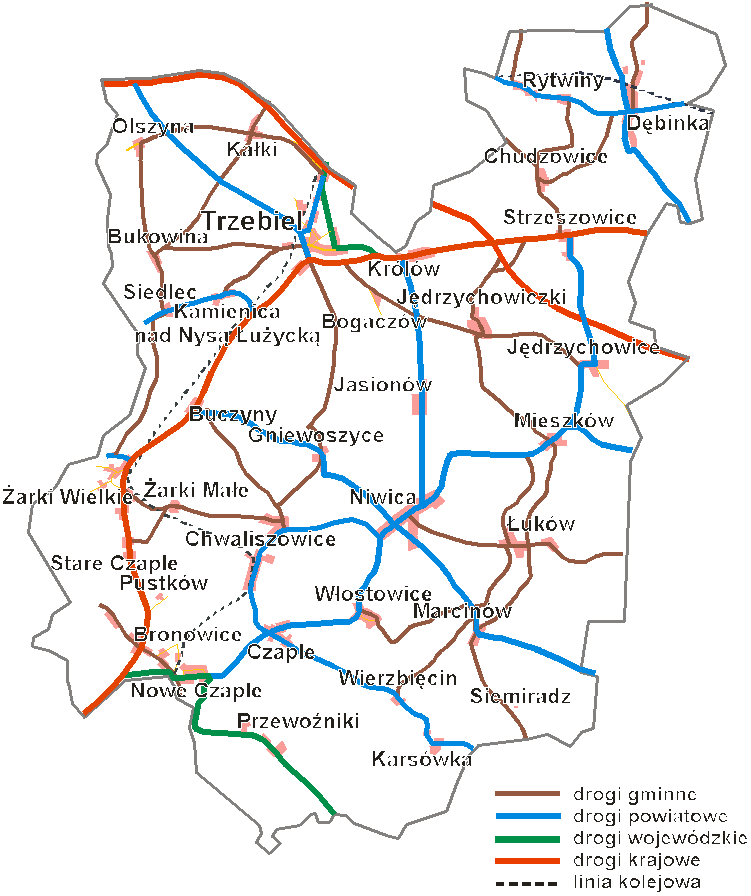 LICZBA NIERUCHOMOSCI ZAMIESZKAŁYCH NA TERENIE GMINY TRZEBIEL Z PODZIAŁEM NA MIEJSCOWOŚCI (stan na dzień 01-11-2021 r.)IV Projekt umowy w sprawie zamówienia publicznego wraz z załącznikami.(stanowi odrębny plik)Lp.Rodzaj odpaduKod odpaduSzacowana ilość odpadów w okresie realizacji zamówienia (Mg)Cena jednostkowa odbioru i transportu   1 Mg         odpadówbruttoWartość szacunkowa odbioru  i transportu odpadówBrutto(kolumna 4x kolumna 5)1234561.Niesegregowane odpady komunalne (zmieszane)20 03 018752.Opakowania z papieru i tektury15 01 01193.Opakowania z tworzyw sztucznych15 01 021974.Opakowania ze szkła15 01 071459.Odpady ulegające biodegradacji20 02 011039.Odpady wielkogabarytowe20 03 07113Razem bruttoRazem bruttoRazem bruttoRazem brutto(nazwa Wykonawcy)OŚWIADCZENIEo którym mowa w art. 125 ust. 1 ustawy Pzp (nazwa podmiotu 
udostępniającego zasoby)OŚWIADCZENIE o którym mowa w art. 125 ust. 1 ustawy Pzp podmiotu udostępniającego zasobyOpis pojazduLiczba jednostekParametry  Informacja o podstawie dysponowania zasobamiNazwa zamówienia/ zakres składający się na przedmiot zrealizowanego zamówienia.(należy podać informacje na podstawie których Zamawiający będzie mógł jednoznacznie stwierdzić spełnienie przez Wykonawcą warunku udziału w postępowaniu)Wartość bruttoData wykonania zamówienia (zgodnie z zawartą umową)Miejsce wykonaniaLp.Nazwa miejscowościLiczba budynków zamieszkałych ogółemW tym liczba    budynków wielolokalowychLiczba gospodarstw domowych nie oddających bioodpadów1.Bogaczów7012.Bronowice1216413.Buczyny210164.Bukowina11035.Chudzowice260176.Chwaliszowice714287.Czaple602258.Dębinka844439.Gniewoszyce50310.Jasionów1601011.Jędrzychowice210412.Jędrzychowiczki2101413.Kałki2801114.Kamienica nad Nysą    Łużycką3001415.Karsówka2101116.Królów2901217.Łuków2801618.Marcinów160819.Mieszków3541220.Niwica10754721.Nowe Czaple140141522.Olszyna80523.Przewoźniki3011924.Pustków132025.Rytwiny2711725.Siedlec140627.Siemiradz10128.Stare Czaple180829.Strzeszowice4702630.Trzebiel3262410831.Wierzbięcin50432.Włostowice3001333.Żarki Małe180934.Żarki Wielkie131568RAZEM156672635